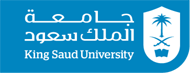 أقسام العلوم والدراسات الطبية                   مركز التدريب والتوظيفاســـم الطالبة : ..............................................................................الكليـة: .............................................................................رقـــم الجــــــوال : .............................................................................البريد الالكتروني : .............................................................................سعادة رئيسةقسم ...................    الموقرةسعادة مديرة مركز التدريب والتوظيف                                     الموقرةالسلام عليكم ورحمة الله وبركاتهاوافق على قيام المذكورة بياناتها أعلاهـبجميع الرحلات العلمية الميدانية لمقرر................................ والمعتمدة من القسم خلال الفصل الدراسي ………..لعام .....14 -....14هـ  .ولي أمر الطالبة                                                                                            الاسـم : ..................................                                                                                            التوقيع : ...................................